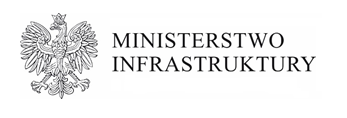 PROGRAM ROZWOJU 
GMINNEJ I POWIATOWEJ 
INFRASTRUKTURY DROGOWEJ 
NA LATA 2016-2019INSTRUKCJA WYPEŁNIANIA WNIOSKU
O DOFINANSOWANIE ZADANIANabór na 2019 r.Uwagi ogólne:Ilekroć w Instrukcji mowa jest o „rozporządzeniu” należy przez to rozumieć rozporządzenie Ministra Transportu i Gospodarki Morskiej z dnia 2 marca 1999 r. w sprawie warunków technicznych, jakim powinny odpowiadać drogi publiczne i ich usytuowanie (Dz. U. z 2016 r. poz. 124), chyba że wskazano inaczej.Wniosek o dofinansowanie zadania w ramach programu wieloletniego pod nazwą Program rozwoju gminnej i powiatowej infrastruktury drogowej na lata 2016-2019 składany może być jedynie na wzorze wniosku zatwierdzonym przez ministra właściwego ds. transportu.Na podstawie tytułu zadania, wnioskodawca wybiera jeden z dwóch wskazanych poniżej wzorów wniosków w postaci arkusza kalkulacyjnego:„R-Wniosek” – dla zadań określonych jako remont drogi,„PRB-Wniosek” – dla zadań określonych jako przebudowa, rozbudowa lub budowa drogi.Wnioskodawca zobowiązany jest wypełnić wniosek rzetelnie i z należytą starannością, szczególnie w zakresie spójności wykazywanych danych i informacji w poszczególnych punktach wniosku (w zakresie nazwy zadania, zakresu rzeczowego, parametrów).Wnioskodawca wypełnia tylko białe pola.Wnioskodawcą może być jedynie ustawowy zarządca drogi (w dniu złożenia wniosku), odpowiednio: dla dróg powiatowych – zarząd powiatu, prezydent miasta, prezydent miasta na prawach powiatu), dla dróg gminnych – wójt (burmistrz, prezydent miasta) oraz prezydent miasta na prawach powiatu – zgodnie z art. 19 ust. 2 i 5 ustawy o drogach publicznych.W przypadku, gdy zadania na dwóch drogach różnej kategorii, tj. powiatowej i gminnej, są powiązane ze sobą, dwaj wnioskodawcy (ustawowi zarządcy dla tych dróg) mogą złożyć oddzielne wnioski, zaznaczając jednocześnie, iż wnioski te tworzą spójny układ komunikacyjny. Powiązanie funkcjonalne należy odzwierciedlić na załączonej mapie poglądowej. Ponadto stosowne informacje należy uwzględnić w opisie wskazanym w punktach 9 i 12.2 wniosku o dofinansowanie.W przypadku odcinków „granicznych” Program dopuszcza możliwość wnioskowania przez jednostkę samorządu terytorialnego na jedno zadanie, którego znaczna część znajduje się na terenie tej jednostki (tylko na drodze, której jest ustawowym zarządcą drogi), a na terenie drugiej konieczne jest dokończenie ciągu na krótkim odcinku - do najbliższego skrzyżowania. W takiej sytuacji limit dofinansowania 3 mln zł przypisany zostaje do lidera-jednostki, na terenie której znajduje się większa część zadania. Należy zaznaczyć, iż w takim przypadku jednostka-lider musi zawrzeć z jednostką-sąsiadem umowę na mocy art. 22 ustawy z dnia o drogach publicznych, w której wskazany powyżej krótki odcinek drogi leżący na terenie jednostki sąsiedniej zostanie użyczony, na cele związane z realizacją zadania, które jest przedmiotem wniosku. W powyższym przypadku jednostka użyczająca drogę nie jest wnioskodawcą wskazanego powyżej zadania, w związku z tym, w danym roku, ma prawo złożyć odrębny wniosek na swoje zadanie. Powiązanie funkcjonalne należy odzwierciedlić na załączonej mapie poglądowej. Ponadto stosowne informacje należy uwzględnić w opisie wskazanym w pkt 9 wniosku o dofinansowanie oraz w rubrykach charakteryzujących kryteria, których dane zadanie dotyczy. Wniosek obejmuje dane dotyczące zakresu rzeczowego oraz kosztów poniesionych na zadanie znajdujące się na terenie lidera - jednostki - wnioskodawcy.Przedmiotem wniosku może być zadanie obejmujące odcinek/odcinki drogi/dróg będące drogą publiczną (powiatową lub gminną) w rozumieniu ustawy drogach publicznych. Wyjątek stanowią zadania mające na celu: wybudowanie nowej drogi i zaliczenie jej, po wybudowaniu i oddaniu do użytkowania, do jednej z wymienionych kategorii,rozbudowę lub przebudowę drogi wewnętrznej do właściwych parametrów technicznych, a następnie zaliczenie jej do kategorii dróg powiatowych lub gminnych.UWAGA! Istniejąca nieruchomość gruntowa (działka gruntu) oznaczona jako droga gruntowa nie stanowi obiektu budowlanego w rozumieniu art. 3 pkt 1 ustawy – Prawo budowlane. W przypadku drogi gruntowej możliwe jest wykonywanie robót budowlanych polegających jedynie na budowie i jako takie zadanie może być ono przedmiotem wniosku.W przypadku zamierzenia budowlanego polegającego na remoncie drogi wewnętrznej, o ile spełnia ona parametry techniczno-budowlane, określone dla drogi publicznej, pierwszym krokiem powinno być jej zaliczenie do kategorii drogi publicznej powiatowej lub gminnej i procedowanie wniosku w trybie normalnym.W zakresie rzeczowym wniosek dotyczy budowy (rozbudowy), przebudowy lub remontu dróg gminnych lub dróg powiatowych wraz z ich skrzyżowaniami oraz skrzyżowań z drogami wyższych kategorii, o ile realizowane są w ramach zadania.Jako jedno zadanie mogą być zgłoszone maksymalnie trzy odcinki drogi/dróg, spełniające następujące warunki:przewiduje się na nich prowadzenie robót budowlanych,pojedynczy odcinek ma charakter ciągły (nieprzerwany) oraz jest jednorodny pod względem parametrów funkcjonalnych i technicznych,w ramach jednego odcinka szerokość pasa/pasów ruchu jest taka sama,jeden odcinek obejmuje drogę publiczną o jednym numerze, przy czym dopuszcza się wydzielenie na drodze publicznej o jednym numerze dwóch lub trzech odcinków,każdy odcinek może posiadać inną klasę, o której mowa w § 4 rozporządzenia, właściwą dla danej kategorii drogi,na jednym odcinku prowadzone będą roboty budowlane jednego rodzaju, przy czym:w przypadku remontu drogi – na wszystkich odcinkach wykonywane są wyłącznie roboty budowlane polegające na remoncie,w przypadku budowy, rozbudowy i przebudowy drogi – na każdym odcinku mogą być wykonywane roboty budowlane innego rodzaju,w przypadku dróg o różnych numerach każdy odcinek drogi jest powiązany z innym odcinkiem zgłoszonym w ramach zadania w jeden z następujących sposobów:dwa różne odcinki mają jeden punkt wspólny, łączący ich początek i koniec, dwa końce lub dwa początki, zgodnie z kilometrażem,dwa różne odcinki krzyżują się ze sobą,między początkiem i końcem, dwoma końcami lub dwoma początkami dwóch różnych odcinków znajdują się wyłącznie odcinki zbudowane, przebudowane, rozbudowane lub wyremontowane w ciągu ostatnich 3 lat lub skrzyżowania o parametrach niewymagających wykonywania na nich robót budowlanych.UWAGA! Z zachowaniem ww. warunków, skrzyżowania drogi publicznej z innymi drogami publicznymi (jedno i dwupoziomowe), liniami kolejowymi, tramwajowymi i innymi przeszkodami, nawet jeżeli droga przechodzi przez teren zamknięty (w tym kolejowy), nie powodują automatycznie konieczności dzielenia drogi na odrębne odcinki. Terminy składania wniosków do urzędu wojewódzkiego to 1-15 września dla dofinansowania udzielanego w latach 2017-2019.Do decyzji właściwego wojewody należy wskazanie w ogłoszeniu, czy o dacie złożenia decyduje data stempla pocztowego, czy też data wpływu wniosku do właściwego urzędu wojewódzkiego.Wojewoda może wskazać w ogłoszeniu o naborze dodatkowe dokumenty istotne dla wnioskowanego zadania, inne niż wymienione we wzorze wniosku o dofinansowanie wskazanym przez ministra właściwego ds. transportu. Dodatkowe dokumenty wskazane przez wojewodę muszą się w sposób nierozerwalny wiązać z przedmiotem wniosku o dofinansowanie.Informacje dotyczące sposobu oceny wniosku zawiera ustalona przez ministra ds. transportu Instrukcja oceny przez Komisję wniosku o dofinansowanie zadania w ramach Programu rozwoju gminnej i powiatowej infrastruktury drogowej na lata 2016-2019. Instrukcja ta określa m. in. w jakich przypadkach wniosek nie spełnia wymogów formalnych.W przypadku uznania, iż konieczne jest przedstawienie dodatkowych informacji (tylko w przypadku, gdy mogą one mieć znaczenie przy ocenie merytorycznej wniosku), stwierdzenia powinny być poparte konkretnymi danymi (faktami) oraz w miarę możliwości udokumentowane. Dokumenty i informacje uzupełniające charakterystykę zadania mogą zostać dołączone do wniosku w formie załączników.Należy zaznaczyć, iż wnioskodawca może podczas wypełniania wniosku zmieniać format czcionki czy też dopasować daną rubrykę do tekstu, w celu wpisania wszelkich niezbędnych informacji, ale powinien to zrobić w taki sposób, aby zachować obowiązujący wzór wniosku – nie ma możliwości modyfikacji wzorów wniosku w zakresie dodawania kolumn, wierszy (poza wyjątkami wskazanymi w instrukcji wypełniania wniosku), czy też samodzielnego scalania komórek.Uwagi szczegółowe (według pozycji wniosku):pkt 1, 2 i 3 – należy wskazać jednostkę podziału terytorialnego oraz miejscowości, na obszarze których położone są odcinki dróg objęte zadaniem;pkt 4 – podanie numeru drogi jest wymagane, jeżeli droga jest drogą publiczną i ma nadany numer w formacie 000000N – dla drogi gminnej, 0000N – dla drogi powiatowej;W sytuacji, gdy droga nie jest zaliczona do żadnej z kategorii oraz nie ma nadanego numeru, w pkt 4 wniosku należy wpisać „Brak numeru drogi”.pkt 5 – nazwa zadania powinna jednoznacznie:identyfikować zadanie pod względem przedmiotowym, tj. w szczególności w zakresie rodzaju robót budowlanych, i wskazywać jego lokalizację,sugerować klasyfikację środków, które będą przyznane z budżetu państwa jako dotacja.pkt 6 – termin realizacji zadania określa się poprzez wskazanie miesiąca i roku planowanego rozpoczęcia i zakończenia zadania objętego wnioskiem. Termin musi przypadać na rok, na który ma być udzielona dotacja. Zakończenie realizacji zakresu rzeczowego objętego wnioskiem i rozliczenie udzielonej na jego realizację dotacji musi nastąpić najpóźniej na dzień 31 grudnia tegoż roku.Program nie zawiera zapisów zabraniających realizacji zadań w cyklu wieloletnim. Niemniej dotacja budżetowa przyznawana jest na dany rok budżetowy i w tym roku musi zostać wykorzystana i rozliczona. Jeżeli do dofinansowania zgłoszony jest tylko określony etap zatwierdzonego projektu budowlanego, etap ten musi stanowić funkcjonalną całość.pkt 7 – wnioskodawca wypełnia w zakresie dróg, dla których jest ustawowym zarządcą drogi. Należy wpisać łączną długość odcinków dróg objętych danym rodzajem robót w ramach zadania, zgodnie z kilometrażem, z dokładnością do 1 m.UWAGA! W przypadku arkusza „PRB-Wniosek” wartość „Razem” w pkt 7, a w przypadku arkusza „R-Wniosek” wartość w pkt 7 – muszą odpowiadać łącznej długości z tabeli „Dane podstawowe” w pkt 12.pkt 8 – dotacja celowa z budżetu państwa udzielana jest na dofinansowanie zadania, którego zakres rzeczowy musi być zgodny z celami założonymi w Programie. Do kosztów realizacji zadania wlicza się wyłącznie wydatki, które zostaną poniesione w roku, na który ma być udzielona dotacja. Kwota wnioskowanej dotacji nie może przewyższać 3 mln zł. Wnioskowana dotacja wynosić może max. 50 % łącznych kosztów realizacji zadania brutto. Wkład własny obejmuje sumę środków z budżetu jednostki samorządu terytorialnego oraz środków pozyskanych od innych podmiotów publicznych lub prywatnych, będących jej partnerami. Wkład własny może obejmować wyłącznie środki nie pochodzące z budżetu państwa ani z budżetu Unii Europejskiej. W szczególności wkład własny nie może obejmować środków z rezerwy subwencji ogólnej utworzonej na podstawie art. 26 ustawy z dnia 13 listopada 2003 r. o dochodach jednostek samorządu terytorialnego (Dz. U. z 2015 r. poz. 513), środków z rezerwy celowej budżetu państwa na zadania związane z przeciwdziałaniem i usuwaniem skutków zdarzeń noszących znamiona klęsk żywiołowych ani środków dostępnych w ramach programów operacyjnych. Kwota wkładu własnego nie jest ograniczona. Wkład własny wynosi nie mniej niż 50% łącznych kosztów kwalifikowalnych realizacji zadania brutto.W przypadku odcinków granicznych należy odnieść się jedynie do odcinka znajdującego się na terenie jednostki – wnioskodawcy – lidera.pkt 9 – opis zadania musi charakteryzować stan istniejący oraz stan docelowy planowany do uzyskania w wyniku realizacji zadania (zakres rzeczowy, z określeniem planowanych robót budowlanych i prac towarzyszących oraz podaniem parametrów pierwotnych i docelowych).W opisie należy uwzględnić wszystkie elementy drogi planowane do realizacji w ramach wnioskowanego zadania, np.:długość drogi – w km,chodniki, ścieżki rowerowe – w km lub mb i/lub w m2,skrzyżowania, zatoki autobusowe i/lub perony przystankowe – w szt.W przypadku zadań na dwóch drogach różnej kategorii tj. powiatowej i gminnej powiązanych ze sobą lub w przypadku zadań w ciągu tzw. odcinków „granicznych” należy wskazać stosowne powiązania funkcjonalne i sieciowe.W punkcie tym należy wskazać informacje istotne dla oceny wniosku przez Komisję nieujęte w pozostałych pozycjach wniosku o dofinansowanie.pkt 10 – wnioskodawca przy sporządzaniu wniosku może opierać się jedynie na dokumentach umożliwiających rozpoczęcie inwestycji w planowanym terminie wskazanym we wniosku o dofinansowanie. Przez te dokumenty należy rozumieć, w zależności od rodzaju prowadzonych robót budowlanych, kopie:decyzji o pozwoleniu na budowę lubdecyzji o zezwoleniu na realizację inwestycji drogowej lubzgłoszenia organowi administracji architektoniczno-budowlanej wykonywania robót budowlanych.W przypadku realizacji inwestycji na zgłoszenie robót budowlanych – należy dodatkowo przedłożyć:oświadczenie wnioskodawcy o braku sprzeciwu organu administracji architektoniczno-budowlanej wobec zgłoszenia inwestora lubzaświadczenie organu administracji architektoniczno-budowlanej o braku podstaw do wniesienia tego sprzeciwu, wydanego na podstawie art. 30 ust. 5aa ustawy – Prawo budowlane.Kopia decyzji o pozwoleniu na budowę, kopia decyzji o zezwoleniu na realizację inwestycji drogowej lub kopia zgłoszenia organowy wykonywania robót budowlanych wraz z oświadczeniem wnioskodawcy o braku sprzeciwu organu administracji architektoniczno-budowlanej wobec zgłoszenia inwestora lub zaświadczeniem organu administracji architektoniczno-budowlanej o braku podstaw do wniesienia tego sprzeciwu – stanowią wymagane załączniki do wniosku.Jeżeli z daty wydania pozwolenia na budowę / zezwolenia na realizację inwestycji drogowej / zgłoszenia wynika, że wygasa ono przed planowanym terminem rozpoczęcia inwestycji, do wniosku należy dodatkowo dołączyć dokument potwierdzający jego aktualność, np. kopię dziennika budowy z dokonanymi wpisami.pkt 11 – w harmonogramie rzeczowo-finansowym realizacji zadania należy wyszczególnić elementy oraz roboty budowlane i inne towarzyszące im prace, objęte zakresem rzeczowym zadania, ich koszt brutto oraz planowany termin realizacji (miesiąc i rok) zgodnie z tabelą wartości elementów scalonych kosztorysu inwestorskiego w podziale na koszty kwalifikowalne i niekwalifikowalne (podział określa właściwy miejscowo wojewoda).W przypadku tej pozycji możliwe jest dodawanie wierszy, gdy liczba pozycji przekracza liczbę wierszy aktualnie znajdujących się we wzorze wniosku.pkt 12 – wnioskodawca charakteryzuje zadanie według wszystkich lub niektórych kryteriów oceny merytorycznej, zgodnie z poniższymi wytycznymi.Scharakteryzuj każdy odcinek drogi osobno poprzez:wybranie z listy kategorii drogi publicznej, o której mowa w art. 2 ustawy o drogach publicznych;wpisanie numeru drogi publicznej, o którym mowa w art. 10 ww. ustawy w formacie:000000N – dla drogi gminnej,0000N – dla drogi powiatowej;UWAGA! W przypadku braku numeru pozostaw pole puste, o ile informację taką zawarłaś/łeś w pkt 4 wniosku.wybranie z listy klasy, o której mowa w § 4 ust. 2 i 3 rozporządzenia;wpisanie długości odcinka, wynikającej z kilometraża, z dokładnością do 1 m.Scharakteryzuj każdy odcinek drogi osobno poprzez wybranie z listy, czy zadanie obejmuje/nie obejmuje remont/remontu:jezdni, poboczy/chodników, zatok autobusowych/peronów na przystankach komunikacyjnych, systemu odwodnienia (rowów, kanalizacji deszczowej i innych).UWAGA! Za elementy drogi objęte remontem w ramach odcinka drogi objętego zadaniem, mimo iż nie będą wykonywane roboty budowlane, uznaje się wszystkie:wyremontowane elementy lub ich fragmenty – jeżeli zostały oddane do użytkowania nie wcześniej niż 3 lata od dnia złożenia wniosku,przebudowane/rozbudowane/wybudowane elementy lub ich fragmenty – jeżeli zostały oddane do użytkowania nie wcześniej niż 5 lat od dnia złożenia wniosku.Scharakteryzuj każdy odcinek drogi osobno poprzez:wybranie z listy rodzaju robót budowlanych – na jednym odcinku dopuszcza się prowadzenie tylko jednego rodzaju robót budowlanych;wybranie z listy kategorii drogi publicznej, o której mowa w art. 2 ustawy o drogach publicznych;wpisanie numeru drogi publicznej, o którym mowa w art. 10 ww. ustawy w formacie:000000N – dla drogi gminnej,0000N – dla drogi powiatowej;UWAGA! W przypadku braku numeru pozostaw pole puste, o ile informację taką zawarłaś/łeś w pkt 4 wniosku.wybranie z listy klasy, o której mowa w § 4 ust. 2 i 3 rozporządzenia. Dopuszczalne klasy w zależności od kategorii drogi i rodzaju robót budowlanych przedstawiono w poniższej tabeli:wpisanie długości odcinka, wynikającej z kilometraża, z dokładnością do 1 m.Scharakteryzuj każdy odcinek drogi osobno poprzez:wybranie z listy przekroju drogi:„1 × 1 (z mijankami)” – oznacza przekrój jednojezdniowy jednopasowy przeznaczony do ruchu w obu kierunkach z mijankami, o którym mowa w § 14 ust. 3 rozporządzenia.UWAGA! Zastosowanie tego przekroju możliwe jest jedynie na drodze klasy Z lub L poza terenem zabudowy – przy etapowaniu budowy lub przy przebudowie drogi a także na drodze klasy D.„1 × 2 (i więcej)” – oznacza przekrój jednojezdniowy dwu- i więcej pasowy przeznaczony do ruchu w jednym lub obu kierunkach;„2 × 2 (i więcej)” – oznacza przekrój dwujezdniowy dwupasowy, w którym każda jezdnia przeznaczona jest do ruchu w jednym kierunkuUWAGA! W myśl § 14 ust. 1 pkt 2 rozporządzenia, liczba jezdni i liczba pasów ruchu na jezdni powinny być ustalane przy uwzględnieniu miarodajnego natężenia ruchu i klasy drogi, z zastrzeżeniem że droga klasy GP i niższej powinna mieć co najmniej jedną jezdnię z dwoma pasami ruchu – bez względu na to, czy przeznaczona jest do ruchu w jednym, czy w dwóch kierunkach. Zatem każda droga klasy GP i niższej (jednokierunkowa lub dwukierunkowa), musi posiadać co najmniej dwa pasy ruchu, o szerokościach przewidzianych w § 15 ust. 1, z możliwością modyfikacji, o których mowa w ust. 2 i ust. 4 tego samego paragrafu. Przepisy zawarte w § 14 ust. 3 dopuszczają również stosowanie jednej jezdni o jednym pasie ruchu, przeznaczonym do ruchu w obu kierunkach, jednak muszą zostać spełnione warunki zawarte w § 15 ust. 5 (dotyczące m.in. minimalnej szerokość pasa ruchu, stosowania poboczy, konieczności stosowania mijanek).wybranie z listy szerokości pasa ruchu, o której mowa w § 15 rozporządzenia. Dopuszczalne szerokości pasów ruchu w zależności od przekroju i klasy drogi  przedstawiono w poniższej tabeli:UWAGA! W przypadku uzyskania zgody na odstępstwo od przepisów techniczno-budowlanych, w trybie art. 9 ustawy – Prawo budowlane, w zakresie szerokości pasa ruchu, należy z listy wybrać „zgoda na odstępstwo” a do wniosku dołączyć kopię postanowienia wydanego przez właściwy organ administracji architektoniczno-budowlanej.UWAGA! Przedmiotowe szerokości nie dotyczą pasów ruchu dla rowerów.UWAGA! Szerokość pasa ruchu należy przyjmować na przekroju normalnym (typowym), nie uwzględniając m. in. obligatoryjnych poszerzeń wynikających z przepisów rozporządzenia (np. na łukach w planie lub na wlotach na skrzyżowania).UWAGA! Droga nie może nie być wyposażona w pobocza lub chodnik. W myśl § 10 ust. 1 rozporządzenia droga powinna mieć w szczególności pobocza lub chodnik – jeżeli jest przeznaczona do ruchu pieszych. Natomiast zgodnie z art. 2 pkt 1 ustawy z dnia 20 czerwca 1997 r. Prawo o ruchu drogowym (Dz. U. z 2017 r. poz. 128, z późn. zm.) przez drogę należy rozumieć wydzielony pas terenu składający się z jezdni, pobocza, chodnika, drogi dla pieszych lub drogi dla rowerów, łącznie z torowiskiem pojazdów szynowych znajdującym się w obrębie tego pasa, przeznaczony do ruchu lub postoju pojazdów, ruchu pieszych, jazdy wierzchem lub pędzenia zwierząt. Zatem droga, co do zasady, zawsze służy prowadzeniu ruchu pieszych, chyba że z zatwierdzonej stałej organizacji ruchu wynika zakaz takiego ruchu. Stąd, w przypadku, gdy ruch pieszych na drodze nie jest zabroniony, należy wykonać pobocza lub chodnik. Pobocza wykonuje się po każdej stronie jezdni drogi, przy czym może być ono zastąpione chodnikiem w miejscu, gdzie natężenie ruchu pieszych uzasadnia jego wykonanie. Należy podkreślić, że pobocze służy nie tylko wspomnianemu wyżej celowi: część pobocza stanowi niezbędny teren, gwarantujący możliwość zachowania skrajni, o której mowa w § 54 rozporządzenia. Ponadto w poboczu umieszcza się znaki drogowe oraz urządzenia bezpieczeństwa ruchu drogowego.Scharakteryzuj każdy odcinek drogi osobno poprzez wpisanie długości chodnika danego rodzaju z dokładnością do 1 m:usytuowanego przy jezdni, jeżeli jego szerokość jest większa bądź równa 2,0 m,usytuowanego przy jezdni, jeżeli jego szerokość jest mniejsza niż 2,0 m,odsuniętego od jezdni o co najmniej 0,5 m, jeżeli jego szerokość jest większa bądź równa 1,5 m,odsuniętego od jezdni o co najmniej 0,5 m, jeżeli jego szerokość jest mniejsza niż 1,5 m.Długość chodnika należy wpisywać dla każdej strony drogi oddzielnie. Strony drogi określa się zgodnie kierunkiem wzrostu kilometraża (patrz rys. poniżej).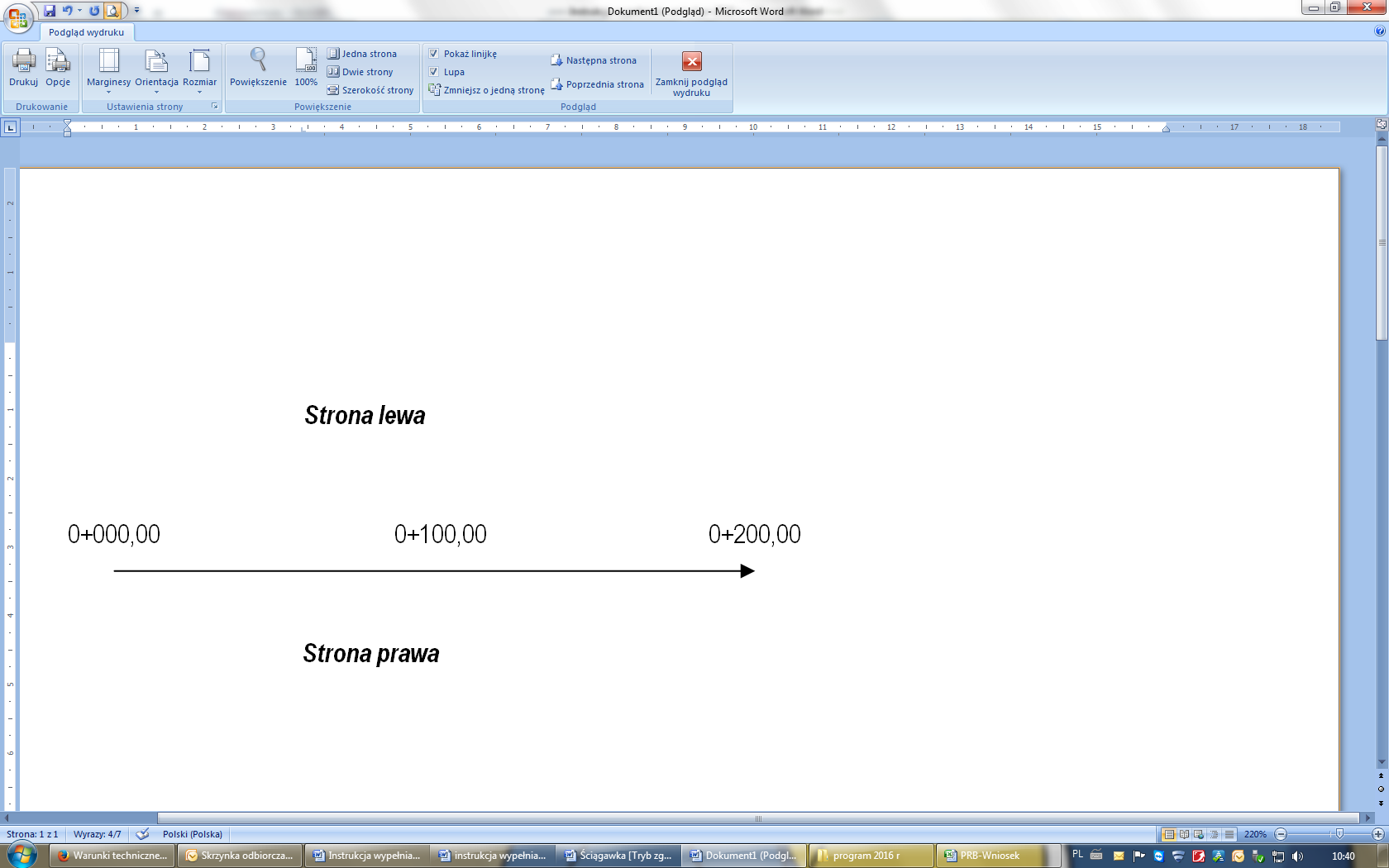 UWAGA! Zakres stosowania poszczególnych rodzajów chodników określają przepisy zawarte w § 43-44 rozporządzenia. Do szerokości chodnika nie wlicza się szerokości krawężnika i obrzeża. UWAGA! Na potrzeby Programu wyjątkowo za chodnik należy uznać także drogę dla pieszych i rowerów oznaczoną znakiem C-13/C-16 rozdzielonym kreską poziomą (tzw. „ciąg pieszo -rowerowy”).Zgodnie z przepisami techniczno-budowlanymi ww. ciągi są kwalifikowane jako ścieżki rowerowe, z których mogą korzystać piesi. W myśl § 47 ust. 1 pkt 3 rozporządzenia szerokość jednokierunkowej ścieżki rowerowej, z której mogą korzystać piesi, powinna wynosić nie mniej niż 2,5 m. Zgodnie z ust. 2 tego paragrafu szerokość ścieżki rowerowej należy ustalać indywidualnie, jeżeli oprócz prowadzenia ruchu rowerowego pełni ona inne funkcje. W takich przypadkach przepisy rozporządzenia nie określają minimalnych wartości szerokości ścieżki rowerowej. Należy je zatem ustalać dla każdego przypadku indywidualnie. Wskazane wartości szerokości ścieżki rowerowej nie są wprost zależne od natężenia ruchu rowerów, wobec czego należy stwierdzić, że minimalna szerokość ścieżki rowerowej przeznaczonej do ruchu dwukierunkowego, która oprócz prowadzenia ruchu rowerów pełni inne funkcje (droga dla pieszych i rowerów), powinna być większa niż szerokość ścieżki jednokierunkowej, z której mogą korzystać piesi, a więc większa niż 2,5 m. Istotne jest, że nie znajduje uzasadnienia projektowanie drogi dla pieszych i rowerów o szerokości równej lub większej niż 3,5 m, gdyż wówczas zasadne jest zaprojektowanie osobno drogi dla rowerów o szerokości 2,0 m i przyległego do niej chodnika o szerokości równej 1,5 m. Niemniej jednak przypadek określony w § 47 ust. 1 pkt 3 ww. rozporządzenia oraz jemu pochodne należy stosować wyjątkowo. Wówczas nie powinno wyznaczać się oddzielnych torów ruchu dla pieszych i rowerów, a ścieżkę taką powinno oznakowywać się znakami pionowymi C-13/C-16 rozdzielonymi kreską poziomą.Scharakteryzuj każdy odcinek drogi osobno poprzez:wybranie z listy dla danego rodzaju pobocza jego szerokości:pobocze utwardzone – zgodnie z § 38 ust. 2 rozporządzenia jego szerokość nie może być większa niż 1,5 m.UWAGA! Zgodnie z § 38 ust. 1 rozporządzenia zastosowanie pobocza utwardzonego możliwe jest wyłącznie na drogach klasy GP, G i Z, w zależności od potrzeb, w tym ruchu lokalnego i pieszych. UWAGA! Przez pobocze utwardzone należy rozumieć pobocze o takiej samej konstrukcji nawierzchni jak pasy ruchu na jezdni. Nie dopuszcza się stosowania poboczy twardych wykonanych z innych materiałów, niż pasy ruchu na jezdni. Pobocza ulepszone kruszywem łamanym, spoiwem hydraulicznym i innymi wyrobami należy klasyfikować jako pobocza gruntowe.pobocze gruntowe – zgodnie z § 37 ust. 1 rozporządzenia jego szerokość, w zależności od klasy drogi, nie może być inna niż określono w poniższej tabeli:UWAGA! W przypadku uzyskania zgody na odstępstwo od przepisów techniczno-budowlanych, w trybie art. 9 ustawy – Prawo budowlane, w zakresie szerokości pobocza, należy z listy wybrać „zgoda na odstępstwo” a do wniosku dołączyć kopię postanowienia wydanego przez właściwy organ administracji architektoniczno-budowlanej.wpisanie długości pobocza danego rodzaju z dokładnością do 1 m.Długość pobocza należy wpisywać dla każdej strony drogi oddzielnie. Strony drogi określa się zgodnie kierunkiem wzrostu kilometraża (patrz rys. poniżej).UWAGA! W przypadku zastosowania pobocza utwardzonego nie podaje się długości przyległego do niego pobocza gruntowego, o którym mowa § 38 ust. 4 rozporządzenia.Scharakteryzuj każdy odcinek drogi osobno poprzez wpisanie długości danego rodzaju infrastruktury, po której odbywa się ruch rowerów, z dokładnością do 1 m:poza jezdnią – przez co należy rozumieć ruch, który odbywa się po:drodze dla rowerów, drodze dla pieszych i rowerów, dodatkowej jezdni, służącej obsłudze terenów przyległych do pasa drogowego, o której mowa w § 8a rozporządzenia, chodniku lub drodze dla pieszych, o ile spełnione są warunki określone w art. 33 ust. 5 ustawy – Prawo o ruchu drogowym.po jezdni po pasie ruchu dla rowerów, o którym mowa § 46 ust. 3 rozporządzenia.Długość danego rodzaju infrastruktury, po której odbywa się ruch rowerów, należy wpisywać dla każdej strony drogi oddzielnie. Strony drogi określa się zgodnie kierunkiem wzrostu kilometraża (patrz rys. poniżej).UWAGA! W przypadku zaprojektowania dwukierunkowej drogi dla rowerów lub drogi dla pieszych i rowerów (tzw. ciągu pieszo-rowerowego) tylko po jednej stronie drogi publicznej jej długość należy wpisać w obu kolumnach, dotyczących zarówno lewej jak i prawej strony drogi, mimo iż fizycznie zlokalizowana jest ona tylko po jednej jej stronie. Istotne jest, że ruch rowerów w obu kierunkach nie będzie odbywał się po jezdni, a więc cel określony w Programie zostanie spełniony.Wpisz:łączną liczbę przystanków komunikacyjnych wyznaczonych na wszystkich odcinkach drogi/dróg zgłoszonych jako jedno zadanie;UWAGA! Przez przystanek komunikacyjny należy rozumieć, zgodnie z art. 4 pkt 13 ustawy z dnia 16 grudnia 2010 r. o publicznym transporcie zbiorowym (Dz. U. z 2016 r. poz. 1867, z późn. zm.), miejsce przeznaczone do wsiadania lub wysiadania pasażerów na danej linii komunikacyjnej, w którym umieszcza się informacje dotyczące w szczególności godzin odjazdów środków transportu, a ponadto, w transporcie drogowym, oznaczone zgodnie z przepisami ustawy – Prawo o ruchu drogowym;łączną liczbę przystanków komunikacyjnych wyposażonych w perony, o których mowa w § 119 ust. 8 pkt 5 (autobusowe, trolejbusowe) lub w § 120 (tramwajowe lub tramwajowo-autobusowe) rozporządzenia. W przypadku przystanków komunikacyjnych bez zatok autobusowych / trolejbusowych przepis § 119 ust. 8 pkt 5 stosuje się odpowiednio. UWAGA! Na potrzeby Programu za peron uznaje się także część chodnika usytuowanego przy jezdni o szerokości co najmniej 2,0 m.Scharakteryzuj każdy odcinek drogi osobno poprzez wpisanie na jakiej długości, zgodnie z kilometrażem, z dokładnością do 1 m, jest on odwadniany za pomocą następujących rodzajów odwodnienia:kanalizacja ze studzienkami ściekowymi (wpustami) zlokalizowanymi w całości lub w części poza jezdnią (przez wpusty zlokalizowane w części poza jezdnią należy rozumieć w szczególności wpusty krawężnikowo-uliczne),kanalizacja ze studzienkami ściekowymi (wpustami) zlokalizowanymi w całości w jezdni,rów/rowy (bez względu na ich przekrycie),Długość w wierszu „inne rodzaje odwodnienia” (inne niż rowy i kanalizacja), wyliczana jest automatycznie, jako różnica długości odcinka i sumy długości ww. trzech rodzajów odwodnienia.UWAGA! W przypadku, gdy rodzaje odwodnienia na danym odcinku nakładają się (pod obu stronach drogi zastosowano różne rodzaje odwodnienia), wnioskodawca określa długość według rodzaju odwodnienia, za które może uzyskać większą liczbę punktów.Wpisz łączną liczbę skrzyżowań objętych robotami budowlanymi w ramach zadania, według rodzaju tych robót: remontu, przebudowy, rozbudowy i budowy. Scharakteryzuj zadanie poprzez wybór z listy maksymalnie dwóch rozwiązań zastosowanych na którymkolwiek odcinku drogi, polegających na budowie, rozbudowie lub przebudowie:oświetlenia przejścia dla pieszych lub przejazdu dla rowerzystów (zalecenia dotyczące prawidłowego oświetlania przejść dla pieszych zawarte są m. in. w wydanym przez Krajową Radę Bezpieczeństwa Ruchu Drogowego opracowaniu „Ochrona pieszych. Podręcznik dla organizacji ruchu pieszego” w rozdziale 7.5.2 „Oświetlenie”, dostępnym na stronie http://www.krbrd.gov.pl/pl/krajowe.html);przejścia dla pieszych lub przejazdu dla rowerzystów z wyspą dzielącą (tzw. azylem), zgodnie z § 127 ust. 9 rozporządzenia;wyniesionego przejścia dla pieszych lub przejazdu dla rowerzystów (rozumie się przez to przejście lub przejazd wyznaczone w obrębie urządzenia bezpieczeństwa ruchu drogowego, wykonanego w formie wygarbienia, o długości większej niż 4 m, zgodnie z pkt 8.1. załącznika nr 4 do rozporządzenia Ministra Infrastruktury z dnia 3 lipca 2003 r. w sprawie szczegółowych warunków technicznych dla znaków i sygnałów drogowych oraz urządzeń bezpieczeństwa ruchu drogowego i warunków ich umieszczania na drogach (Dz. U. poz. 2181, z późn. zm.));wyniesionego skrzyżowania;wyspy dzielącej na jezdni, wraz z odgięciem toru jazdy, na wjeździe do miejscowości (rozumie się przez to wykonanie środkowej wyspy dzielącej pasy ruchu zgodnie z warunkami określonymi w § 35 rozporządzenia);sygnalizacji świetlnej na skrzyżowaniu, przejściu dla pieszych lub na przejeździe dla rowerzystów;oznakowania aktywnego lub sygnalizacji ostrzegawczej na przejściu dla pieszych lub na przejeździe dla rowerzystów (przez oznakowanie aktywne należy rozumieć m. in. wykonanie linii wibracyjnych na dojazdach  do przejść dla pieszych lub przejazdów dla rowerzystów, umieszczenie znaków pionowych na tle fluorescencyjnym, znaków pionowych z elementami świetlnymi lub o zmiennej treści, zastosowanie punktowych elementów odblaskowych. Rozwiązania te musza być zgodne z rozporządzeniem w sprawie szczegółowych warunków technicznych dla znaków i sygnałów drogowych oraz urządzeń bezpieczeństwa ruchu drogowego i warunków ich umieszczania na drogach;radaru ze znakiem/tablicą zmiennej treści (aktywną), informującego o prędkości ruchu pojazdu;oznakowania aktywnego na dojeździe do przejazdu kolejowo-drogowego (szczegóły patrz wyżej);drogi na dojeździe do przejazdu kolejowego-drogowego kategorii „D” lub „C” (jako dojazd do przejazdu kolejowo-drogowego należy rozumieć odcinek drogi o długości 30 m mierzony po osi drogi z każdej strony przejazdu kolejowo-drogowego od punktów krańcowych przejazdu zgodnie z § 3 pkt 2 rozporządzenia Ministra Infrastruktury i Rozwoju z dnia 20 października 2015 r. w sprawie warunków technicznych, jakim powinny odpowiadać skrzyżowania linii kolejowych oraz bocznic kolejowych z drogami i ich usytuowanie (Dz. U. poz. 1744). Poprzez przebudowę/rozbudowę/budowę dojazdu do przejazdu kolejowego-drogowego należy rozumieć dobór optymalnych parametrów technicznych, pod względem bezpieczeństwa ruchu, dla geometrii dojazdów i dojść do przejazdów kolejowo-drogowych w konkretnej lokalizacji. Powinna ona wiązać się m.in. z: poprawą widoczności, zwłaszcza widoczności czoła pojazdu szynowego z drogi, zmianą przekroju poprzecznego pasa drogowego, np.: poszerzenie poboczy, budowa chodników, itp., przez co zwiększone zostanie bezpieczeństwo niechronionych uczestników ruchu, zachowaniem ciągłości profili drogi i przejazdu kolejowo-drogowego, poprawą geometrii skrzyżowań, zlokalizowanych niejednokrotnie bezpośrednio przed przejazdem kolejowym, które są blokowane w przypadku zamknięcia rogatek lub półrogatek przed przejazdem, poprawą szorstkości nawierzchni drogi na dojeździe do przejazdu, wykonaniem lub poprawą parametrów oświetlenia na dojazdach do przejazdów kolejowych.).W kryterium uwzględnia się między innymi znaczenie danej drogi objętej wnioskiem o dofinansowanie w sieci dróg publicznych (funkcja w sieci drogowej właściwa dla danej kategorii), jej „ponadlokalność” (tj. gdy droga wychodzi poza granice administracyjne jednostki samorządu terytorialnego (droga powiatowa – przebiega przez obszar dwóch lub więcej powiatów, droga gminna – przebiega przez obszar dwóch lub więcej gmin); oraz powiązania z innymi drogami (tej samej, niższej bądź wyższej kategorii), oraz wpływ zadania na poprawę dostępności czasowej na obszarach o najwyższym wskaźniku peryferyjności czasowej.W przypadku gdy zadanie obejmuje więcej niż jeden odcinek drogi należy scharakteryzować każdy osobno poprzez wpisanie danych odrębnie dla każdego odcinka.W kryterium uwzględnia się w szczególności specyfikę danego województwa i wynikające z niej potrzeby w zakresie poprawy dostępności komunikacyjnej w szczególności do nieruchomości, na których są realizowane inwestycje mieszkaniowe w wyniku przyjętych rządowych programów społeczno-gospodarczych, do instytucji publicznych i świadczących usługi publiczne, w szczególności w zakresie zdrowia, instytucji istotnych dla sprawnej realizacji zadań państwa o kluczowym znaczeniu dla bezpieczeństwa obywateli oraz do lokalnych ośrodków gospodarczych, dostępności komunikacyjnej na obszarach wiejskich oraz poprawę infrastruktury drogowej wykorzystywanej na potrzeby transportu zbiorowego. W przypadku gdy zadanie obejmuje więcej niż jeden odcinek drogi należy scharakteryzować każdy osobno poprzez wpisanie danych odrębnie dla każdego odcinka.W kryterium uwzględnia się ciągłość zadania objętego wnioskiem ( zamykanie ciągu lub cały ciąg drogi bądź kontynuacja wcześniejszych zadań na danym ciągu) oraz rodzaj inwestycji zrealizowanych na pozostałych odcinkach ciągu. W tym przypadku wymagane jest dołączenie dokumentu potwierdzającego realizację inwestycji na ciągu drogowym nie wcześniej niż 3 lata od dnia złożenia wniosku (niezależnie od źródła finansowania).Przedmiotem wniosku może być również kontynuowanie inwestycji realizowanych choć niezakończonych na dzień składania wniosku o dofinansowanie. W takim przypadku, jako potwierdzenie kontynuacji, akceptowane są również następujące dokumenty:protokół odbioru robót,kopia umowy z wykonawcą wraz z kopią protokołu przekazania placu budowy lub dziennika budowy z wpisami dokumentującymi rozpoczęcie realizacji inwestycji,informacja o tym, że inwestycja realizowana jest/była w ramach poprzednich edycji Narodowego Programu Przebudowy Dróg Lokalnych lub Programu rozwoju gminnej i powiatowej infrastruktury drogowej na lata 2016-2019 wraz ze wskazaniem daty i numeru umowy o udzielenie dotacji na jej realizację.W przypadku gdy zadanie obejmuje więcej niż jeden odcinek drogi należy scharakteryzować każdy osobno poprzez wpisanie danych odrębnie dla każdego odcinka.pkt 13 – należy podać wyszczególnione dane identyfikujące wnioskodawcę oraz dane dotyczące rachunku bankowego, a ponadto – wskazać osoby upoważnione przez wnioskodawcę do udzielania komisji wyjaśnień, wraz z danymi kontaktowymi (imię i nazwisko, numer telefonu i faxu, adres e-mail).pkt 14 – oświadczenie wnioskodawcy obejmuje m.in. wyszczególnienie załączników, których dołączenie do wniosku jest wymagane (w kratkach po prawej stronie należy postawić znak „x” przy pozycji opisującej załączony dokument). Składane dokumenty powinny jednoznacznie wskazywać, iż dotyczą zadania realizowanego w ramach wniosku oraz zakresu prac przewidzianych do wykonania.Załącznik w postaci mapy poglądowej powinien zawierać informacje i obrazować lokalizację odcinka drogi objętego zadaniem na tle sieci dróg i pokazywać istotne punkty, do których wnioskodawca odnosi się we wniosku w ramach opisu poszczególnych kryteriów oceny (kryterium 2, 3 i 5).W przypadku, gdy wniosek dotyczy zadania w zakresie budowy, rozbudowy lub przebudowy konieczne jest dołączenie projektu zagospodarowania terenu wraz z przekrojami poprzecznymi pasa drogowego w liniach rozgraniczających z wykazaniem wszystkich elementów drogi (przekroje należy wykonać w miejscach charakterystycznych a miejsca ich wykonania zaznaczyć na projekcie zagospodarowania terenu).Projekt zagospodarowania terenu oraz przekroje powinny być wykonane zgodnie z rozporządzeniem Ministra Transportu, Budownictwa i Gospodarki Morskiej z dnia 25 kwietnia 2012 r. w sprawie szczegółowego zakresu i formy projektu budowlanego (Dz. U. poz. 462, z późn. zm.). W przypadku zadań niewymagających uzyskania decyzji o pozwoleniu na budowę lub decyzji o zezwoleniu na realizację inwestycji drogowej projekt nie musi być wykonany na aktualnej mapie do celów projektowych. Może być wykonany na kopii aktualnej mapy zasadniczej lub mapy jednostkowej przyjętej do państwowego zasobu geodezyjnego i kartograficznego.W przypadku, gdy wniosek obejmuje zadanie, dla którego uzyskano zgodę na odstępstwo od przepisów techniczno-budowlanych, należy dołączyć kopię postanowienia właściwego organu administracji architektoniczno-budowlanej.Obligatoryjnym jest załączenie projektu stałej organizacji ruchu. Obowiązek powyższy wynika z § 2 ust. 1a rozporządzenia Ministra Infrastruktury i Budownictwa z dnia 23 września 2003 r. w sprawie szczegółowych warunków zarządzania ruchem na drogach oraz wykonywania nadzoru nad tym zarządzaniem (Dz. U. z 2017 r. poz. 784), zgodnie z którym „projekt stałej albo zmiennej organizacji ruchu sporządza się przed wszczęciem postępowania w sprawie wydania decyzji o zezwoleniu na realizację inwestycji drogowej, decyzji o pozwoleniu na budowę albo przed zgłoszeniem wykonywania robót budowlanych.”W przypadku, gdy wniosek dotyczy zadania, w wyniku realizacji którego stała organizacja ruchu nie ulega zmianie, należy dołączyć obowiązującą, zatwierdzoną stałą organizację ruchu.Wnioskodawca sporządza wykaz pozostałych załączników, obejmujących dokumenty i informacje uzupełniające dane zawarte we wniosku.Kryterium 1 – Znaczenie zadania dla realizacji infrastruktury drogowej w sposób gwarantujący podnoszenie poziomu bezpieczeństwa ruchu drogowegoREMONT – max 6,0 pkt„R-WNIOSEK”DANE PODSTAWOWEZAKRES ROBÓT BUDOWLANYCHPRZEBUDOWA/ROZBUDOWA/BUDOWA – max 12,0 pkt„PRB-WNIOSEK”DANE PODSTAWOWERodzaj robót budowlanychKategoriaDopuszczalna klasaprzebudowagminnaD, L, Z, G, GPprzebudowapowiatowaL, Z, G, GProzbudowa / budowagminnaD, L, Z, G, GProzbudowa / budowapowiatowaZ, G, GPJEZDNIEPrzekrójKlasaSzerokość pasa ruchu1 × 1 (z mijankami)D, L, Z≥ 3,50 m1 × 2 (i więcej) 2 × 2 (i więcej)D2,50 m oraz 2,25 m, 2,75 m, 3,00 m, 3,25 m, 3,50 m1 × 2 (i więcej) 2 × 2 (i więcej)L2,75 m oraz 2,50 m, 3,00 m, 3,25 m, 3,50 m1 × 2 (i więcej) 2 × 2 (i więcej)Z3,00 m oraz 2,75 m, 3,25 m, 3,50 m1 × 2 (i więcej) 2 × 2 (i więcej)G3,50 m oraz 3,25 m1 × 2 (i więcej) 2 × 2 (i więcej)GP3,50 m oraz 3,25 mRUCH PIESZYCHCHODNIKIPOBOCZAKlasaSzerokość pobocza gruntowegoGP≥ 1,50 mG≥ 1,25 mZ≥ 1,00 mL≥ 0,75 mD≥ 0,75 mRUCH ROWERÓWPRZYSTANKI KOMUNIKACYJNEODWODNIENIESKRZYŻOWANIAROZWIĄZANIA DODATKOWE/SPECJALNEKryterium 2 – Znaczenie zadania dla rozwoju spójnej sieci dróg publicznych na obszarze województwaKryterium 3 – Wpływ zadania na poprawę dostępności komunikacyjnej w szczególności obszarów wiejskich, lokalnych ośrodków gospodarczych, instytucji publicznych, inwestycji mieszkaniowych realizowanych w wyniku przyjętych rządowych programów społeczno-gospodarczych oraz inwestycji istotnych dla sprawnej realizacji zadań państwa o kluczowym znaczeniu dla bezpieczeństwa obywateli, i dla transportu zbiorowego.Kryterium 5 – Kontynuacja zadania.